МУНИЦИПАЛЬНОЕ БЮДЖЕТНОЕ УЧРЕЖДЕНИЕ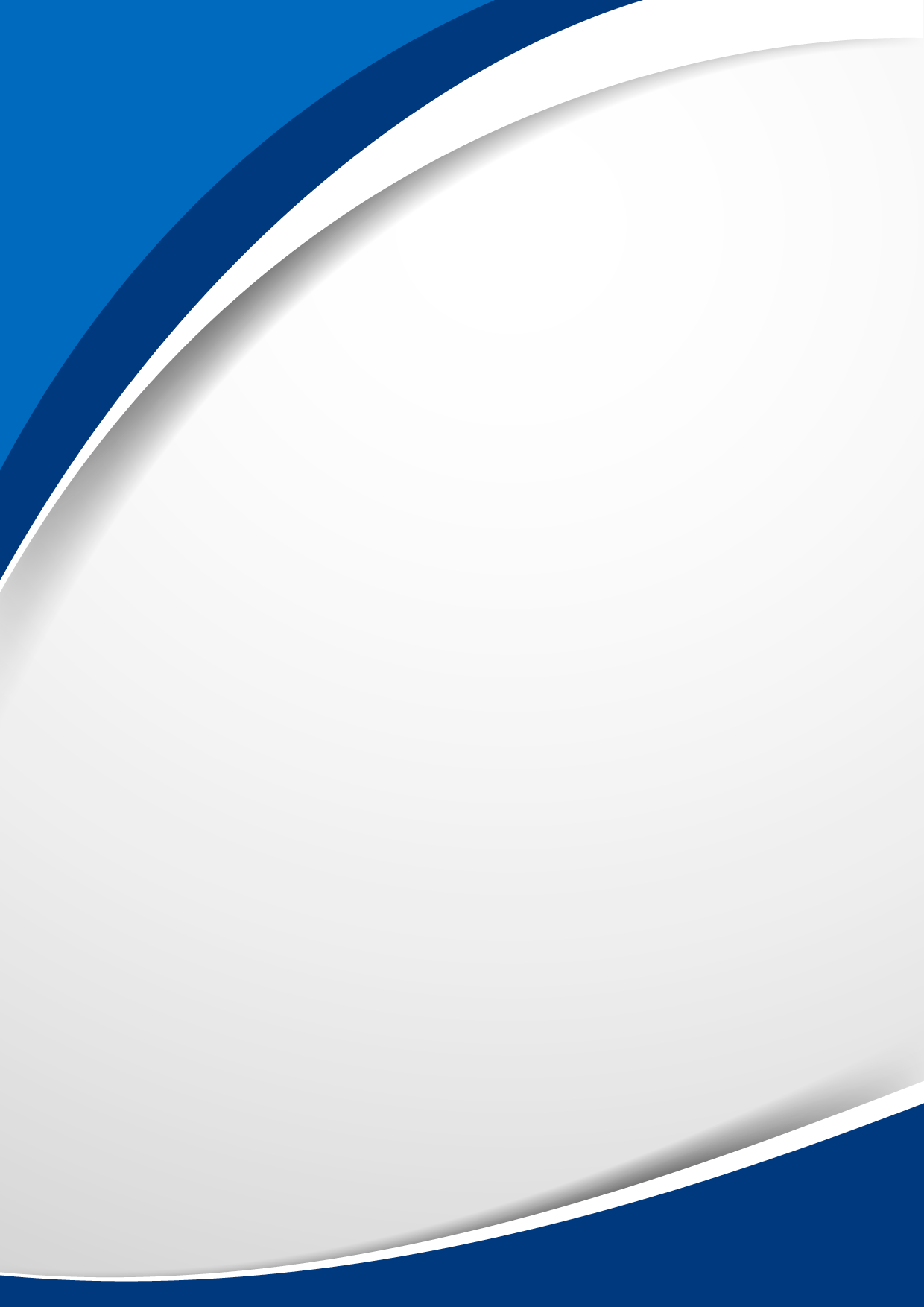 ДОПОЛНИТЕЛЬНОГО ОБРАЗОВАНИЯ ГОРОДА НОВОСИБИРСКА «ДЕТСКИЙ (ПОДРОСТКОВЫЙ) ЦЕНТР «ЮНОСТЬ»СТРУКТУРНОЕ ПОДРАЗДЕЛЕНИЕДОМ ДЕТСКОГО ТВОРЧЕСТВА «РОМАНТИКА»Текст выступления на педагогическом советепедагог дополни тельного образования студии спортивного бального танца «Триумф» ДДТ «Романтика»Новожилов А. И.Тема выступления: Подготовка обучающихся к участию в конкурсных мероприятиях (из опыта работы педагога-хореографа)Начиная со второго года обучения занятия в студии спортивного бального танца «Триумф» проводится индивидуально с парой. Уже к этому это времени предусмотрены часы на подготовку пар для участия в спортивных соревнованиях по бальным танцам и ансамблевая работа по постановке концертных номеров. Дети выступают на различных соревнованиях по спортивным бальным танцам. Результаты выступлений на соревнованиях заносятся в зачетную книжку исполнителя. При успешном выступлении (если танцевальная пара обойдет две трети участников) исполнители получают зачетные очки. Количество полученных зачетных очков зависит от занятого места и количества пар участников соревнования и определяется по специальной таблице из Положения СТСР о присвоении класса спортсменам. Повышение танцевального класса (спортивного разряда) исполнителя осуществляется Президиумом СТСР в случае набора исполнителем необходимого количества зачетных очков на соревнованиях СТСР. Также для подведения итогов реализации образовательной программы дети выступают на отчетных концертах, участвуют в соревнованиях и конкурсах различного уровня. В ходе этих мероприятий оценка эффективности качества деятельности обучающихся производится в реальных условиях, позволяющих с максимальной степенью достоверности оценить выполнение стоящих перед студией образовательных, воспитательных и развивающих задач. Чтобы получить хорошие стимулы для творческого роста учащихся и для сохранения интереса к занятиям бальными танцами с детьми в течение длительного времени идет не только тренировочный процесс, но и эмоциональная подготовка к выступлениям. Это организованный, управляемый процесс реализации потенциальных возможностей наших обучающихся в тренировочной и конкурсной деятельности.Эмоциональная подготовка является, прежде всего, воспитательным процессом, направленным на развитие личности путем формирования соответствующей системы отношений, что позволяет перевести неустойчивый характер эмоционального состояния в устойчивый – свойство личности.Эмоциональная подготовка к конкурсам и соревнованиям направлена на формирование готовности к эффективной деятельности в экстремальных условиях и создание условий для полноценной реализации такой готовности.Специфика хореографического творчества, так же как и спорта, способствует формированию: выносливости, целеустремленности, самостоятельности в постановке и реализации цели, принятии решений, волевых качеств. Выделяются следующие средства и методы подготовки:Средства:вербальные (словесные средства) - теоретические занятия, лекции, беседы, тренировки;комплексные средства – всевозможные хореографические, спортивные упражнения.Методы:сопряженный - включает общие педагогические методы. Методы моделирования и программирования соревновательной и тренировочной деятельности;специальный - стимуляция деятельности в условиях повышенной напряженности, методы внушения и убеждения, тренинги.Огромную роль в объединениях хореографической направленности играет мотивация обучающегося на достижение результата в конкурсах, но мотивация к достижениям зависит от привычек, мотивов, которые сложились в процессе его жизни. Главная задача одной из сторон работы педагога - развивать у учащихся мотив к высоким достижениям.Изучив рекомендации американского психолога доктора А. Голдберга о некоторых направлениях эмоциональной подготовки, хотелось бы выделить основные этапы этой работы.Первый этапС первого занятия начинайте взаимодействие с детьми.Учите ваших обучающихся постоянно концентрироваться и отвлекаться от посторонних воздействий.Второй этапНаучите учащихся концентрироваться.Концентрация - основа предварительного обучения, способность фокусировать свое внимание на наиболее важных вещах и не замечать все остальное. Обучайте, объясняя два последовательных действия: сфокусируйте свое внимание на чем-либо определенном, а затем спокойно вернитесь в исходное состояние.Третий этапНе обвиняйте учащихся в отсутствии концентрации.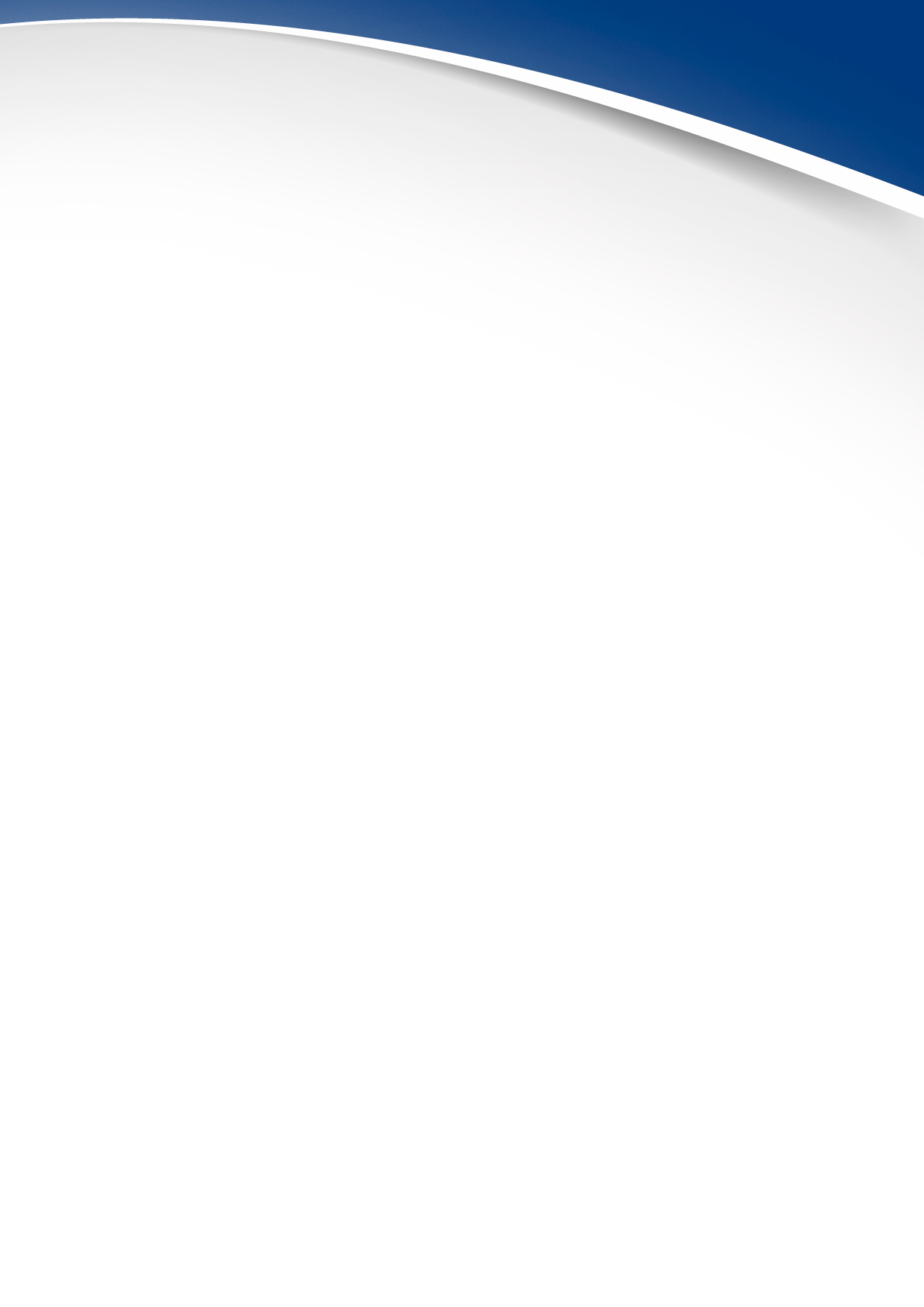 Каждый ребенок концентрируется перед выполнением какого-либо действия. Проблема в том - как?Четвертый этапПрактикуйте концентрацию на каждом теоретическом и практическом занятии.Учите в процессе занятия концентрировать свое внимание и возвращаться в исходное состояние. Постоянное повторение поможет овладеть этой способностью.Пятый этапУчите пониманию взаимосвязей умственных и физических действий.Помогите понять, что различие в лучшем и худшем исполнении движения, прежде всего, определяется собственным проговариванием действия и мыслями о нем.Используйте метод «проговаривания».Шестой этапУчите различию между практикой и возможной реализацией мысленных команд. До автоматизма доводите все движения.Седьмой этапС собственными приказами (когда дети дают установку сами себе) будьте осторожны: «ты должен, ты обязан" и т.д. Такой саморазговор может приводить к излишнему напряжению.Восьмой этапПознакомьте с причинами стресса. Мысли детей о конкурсе, результате, зрителях не приводят к успеху.Девятый этапУчите учащихся объединения думать конкретно по правилу «здесь и сейчас".Легче управлять стрессом и избежать психологической перегрузки, если вы конкретно мыслите о настоящей ситуации. Отрицательные воспоминания о поражениях, а также предвкушение предстоящих побед, не принесут ни какой устойчивости. Опора на собственные силы и подготовку, а также контроль непосредственно «здесь и сейчас».Десятый этапУчите своих учащихся контролировать свои зрение и слух.Учите ребёнка видеть только то, что позволяет ему быть спокойным и уверенным, слушать только то, что не тревожит. Если что-либо раздражает, необходимо переключиться на что-нибудь нейтральное или успокаивающее.Одиннадцатый этапПоощряйте ритуалы перед конкурсами и соревнованиями.Помогите ребятам разработать несложные, удобные и компактные предсоревновательные ритуалы.Двенадцатый этапПомогайте детям концентрировать свое внимание на том, что должно случиться.Обычно победители перед конкурсами думают о том, что должно случиться, в то время как проигравшие боятся, как бы чего не случилось. Поощряйте детей, если они меняют свои мысли, при размышлении «что, если...» Практикуйте совместный анализ того, как ребята готовились и что получили в результате.Результаты как каждого учащегося, так и всей команды также зависят от самооценки каждого ребёнка. Если вы научите их относиться к себе самокритично, то они быстрее научатся повышать свои результаты, иметь меньше проблем на практических занятиях.Примерные рекомендации по формированию у учащихся адекватной самооценкиТаким образом, систематически и целенаправленно подготавливая обучающихся к конкурсам, соревнованиям, и просто выступлениям на сцене, помогаем раскрыть у них результаты как ансамблевой, так и индивидуальной творческой деятельности. Все это воспитывает морально-волевые качества спортсмена такие, как: терпение, настойчивость, стремление достигать поставленные цели, уверенность в своих силах, умение работать в команде, способствует формированию положительных мотивов к самоопределению будущей профессии.ЭтапыОписаниеУважайте всех обучающихсяУважайте ваших обучающихся, и они будут уважать вас. Если они вас уважают, они с удовольствием будут учиться у вас и достигать выдающихся результатов. Никогда не сравнивайте обучающихся между собойСлишком часто педагоги делают ошибку, сравнивая своих обучающихся из одной и той же группы. Если вы желаете сравнивать ребят, то делайте это на позитивном примере. Каждый ваш обучающийся - это личностьЕсли вы видите в своем обучающемся не только человека с определенными задатками танцора, спортсмена или артиста, но и заботитесь о нем как о личности, он всегда вознаградит вас старанием и хорошими результатами.ПоощряйтеВсегда хвалите и дайте понять ребятам, что вы верите в их успех, это позволит им больше верить в себя. Знайте личные проблемы обучающихсяЕсли вы сочувствуете их трудностям, то автоматически поднимаете их чувство собственного достоинства.ОбсуждайтеБудьте открыты, прямы и честны в ваших отношениях с ребятами. Умейте слушатьСпособность слушать - основа взаимоотношений. Не планируйте, что ответить ребёнку, просто спокойно слушайте. Сопереживайте вместеНет ничего более приятного, чем знание того, что человек, которого вы уважаете, понимает вас. Сочувствуйте вашим обучающимся, когда они приходят к вам со своими проблемами. Признание успеховПризнание успехов - тоже один из способов формирования сильной мотивации. Каждый день давайте детям понять, что вы постоянно оцениваете их. Будьте положительныНичего хорошего не будет от вашего отрицательного отношения к различным вещам. Учите теряться при ошибкахУчите, что ошибки и неудачи - необходимая часть процесса обучения, а не причина впадать в уныние и растерянность. Хвалите человека, критикуйте группуКогда ребёнок совершил ошибку, не указывайте ему на это его перед всей группой. Если вам необходимо критиковать кого-либо, лучше сделать это в индивидуальной беседе. Имейте высокое чувство собственного достоинстваЕсли вы хотите, чтобы ваши обучающиеся имели высокое чувство собственного достоинства, убедитесь, что вы сами обладаете таким качеством. 